Navn: 34: Leake Hailu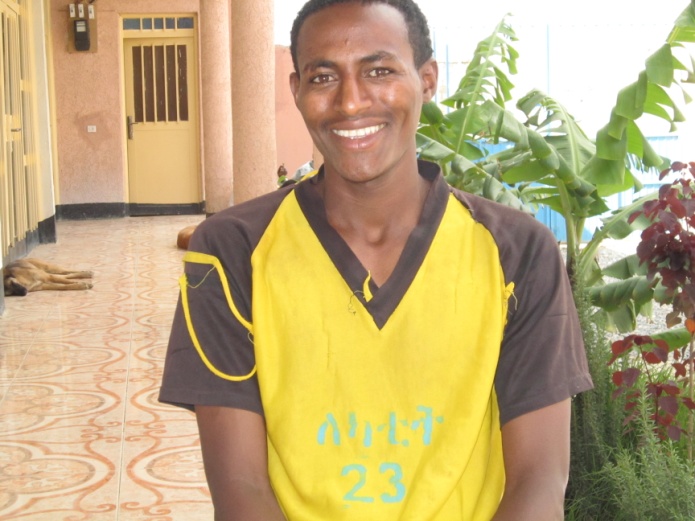 Dreng/pige: MAlder: 18Årstal ankomst til børnehjemmet ? 2005Fra hvilken by/område/familiebaggrund? Mekele. Boede hos moren til hun blev syg og døde. Boede hos familie, men de blev uvenner. Gadebarn i 3 år. Har en søster der er bortadopteret.Hvilken klasse går du i? 7Hvilke fag kan du bedst lide? matematikHvad er din yndlingsbeskæftigelse? Fodboldteam:HABHvilken uddannelse kunne du tænke dig? prof. fodboldspillerHvilken skole går du i og hvor langt har du til skole? Yekatit. Går hele dagen.5 min til skoleVejarbejder